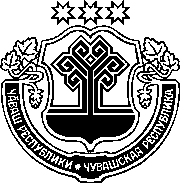 ЗАКОНЧУВАШСКОЙ РЕСПУБЛИКИО ВНЕСЕНИИ ИЗМЕНЕНИЙ В ЗАКОН ЧУВАШСКОЙ РЕСПУБЛИКИ "О ТУРИЗМЕ"ПринятГосударственным СоветомЧувашской Республики24 марта 2022 годаСтатья 1Внести в Закон Чувашской Республики от 13 октября 1997 года № 16 
"О туризме" (Ведомости Государственного Совета Чувашской Республики, 1997, № 21; 2001, № 40; 2004, № 61; 2007, № 73; 2008, № 76, 77; 2009, 
№ 80; газета "Республика", 2012, 5 октября; Собрание законодательства Чувашской Республики, 2013, № 12; 2016, № 6, 12; газета "Республика", 2018, 8 мая) следующие изменения:1) часть вторую статьи 4 после слов "социального туризма," дополнить словами "сельского туризма,";2) в статье 6: а) в части первой:абзац восьмой после слов "социального туризма," дополнить словами "сельского туризма,";дополнить новым абзацем девятым следующего содержания:"утверждение положения о региональном государственном контроле (надзоре) за деятельностью организаций, индивидуальных предпринимателей и физических лиц, применяющих специальный налоговый режим "Налог на профессиональный доход" в соответствии с Федеральным законом от 27 ноября 2018 года № 422-ФЗ "О проведении эксперимента по установлению специального налогового режима "Налог на профессиональный доход" (далее – физические лица, применяющие специальный налоговый режим), которые оказывают услуги экскурсоводов (гидов), гидов-переводчиков и (или) инструкторов-проводников;";абзац девятый считать абзацем десятым;б) абзац пятый части второй изложить в следующей редакции:"участвовать в организации профессионального образования, дополнительного образования и профессионального обучения в сфере туризма;";3) в статье 6.1:а) абзац шестой после слов "социального туризма," дополнить словами "сельского туризма,";б) дополнить новыми абзацами девятым–одиннадцатым следующего содержания:"создание аттестационной комиссии для аттестации экскурсоводов (гидов) и гидов-переводчиков, внесение сведений об экскурсоводах (о гидах) и о гидах-переводчиках в единый федеральный реестр экскурсоводов (гидов) и гидов-переводчиков;утверждение формы нагрудной идентификационной карточки экскурсовода (гида) или гида-переводчика;организация и осуществление регионального государственного контроля (надзора) за деятельностью организаций, индивидуальных предпринимателей и физических лиц, применяющих специальный налоговый режим, которые оказывают услуги экскурсоводов (гидов), гидов-переводчиков 
и (или) инструкторов-проводников;";в) абзац девятый считать абзацем двенадцатым.Статья 21. Настоящий Закон вступает в силу по истечении десяти дней после дня его официального опубликования, за исключением положений, для которых настоящей статьей установлен иной срок вступления их в силу.2. Абзацы третий–пятый подпункта "а" и подпункт "б" пункта 2, подпункты "б", "в" пункта 3 статьи 1 настоящего Закона вступают в силу 
с 1 июля 2022 года.г. Чебоксары29 марта 2022 года№ 12ГлаваЧувашской РеспубликиО. Николаев